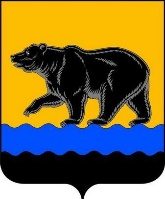 ДУМА  ГОРОДА  НЕФТЕЮГАНСКА											проектР Е Ш Е Н И Е О внесении изменения в решение Думы города Нефтеюганска«О структуре администрации города Нефтеюганска»В соответствии с Федеральным законом от 06.10.2003 № 131-ФЗ «Об общих принципах организации местного самоуправления в Российской Федерации», распоряжениями Правительства Российской Федерации от 31 января 2019 года № 117-р "Об утверждении Концепции повышения эффективности бюджетных расходов в 2019 - 2024 годах", Правительства Ханты-Мансийского автономного округа-Югры от 14 июня 2019 г. № 295-рп «О плане мероприятий по реализации концепции повышения эффективности бюджетных расходов в 2019-2024 годах в ХМАО-Югре», руководствуясь статьями 19, 27 Устава города Нефтеюганска, в целях повышения эффективности работы управленческого аппарата администрации города Нефтеюганска, оптимизации затрат на финансирование расходов по оплате труда, Дума города решила:1.Внести в приложение к решению Думы города Нефтеюганска от 31.01.2017 № 70-VI «О структуре администрации города Нефтеюганска» (с изменениями на 26.09.2019 № 635-VI) следующие изменения:1.1. Раздел I изложить в следующей редакции: «I. Аппарат управления 1. Глава города Нефтеюганска2. Заместитель главы города по образованию, социальной и молодежной политике3. Заместитель главы города по жилищно-коммунальному хозяйству4. Заместитель главы города по строительству, имущественным и земельным отношениям5. Заместитель главы города – директор департамента по делам администрации города Нефтеюганска6. Заместитель главы города – директор департамента финансов администрации города Нефтеюганска».1.2.В разделе II:1.2.1.Пункт 4.1. признать утратившим силу.2.Опубликовать решение в газете «Здравствуйте, нефтеюганцы!» и разместить на официальном сайте органов местного самоуправления города Нефтеюганска в сети Интернет.3.Решение вступает в силу после его официального опубликования.Глава города Нефтеюганска                	Председатель Думы 				                       	города Нефтеюганска	                                                                                                     ________________С.Ю.Дегтярев       		________________ Н.Е.Цыбулько